JURNALPEMBELAJARAN MENGIDENTIFIKASI NILAI-NILAI DALAM CERPEN DENGAN MENGGUNAKAN METODE SCAFFOLDED READING  UNTUK MENINGKATKAN KARAKTER INTEGRITAS PESERTA DIDIK DI KELAS XI SMAN 1 SOREANG TAHUN PELAJARAN 2018/2019olehMAYANG AYUNINGTYASNIM 178090010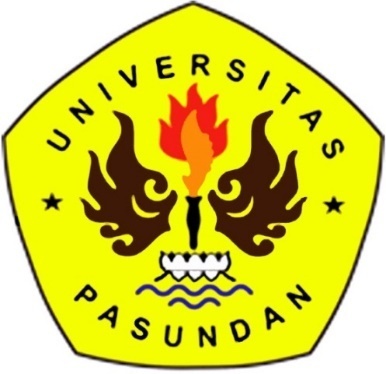 PRODI MAGISTER PENDIDIKAN BAHASA DAN SASTRA INDONESIAPROGRAM PASCASARJANAUNIVERSITAS PASUNDANBANDUNG2019PEMBELAJARAN MENGIDENTIFIKASI NILAI-NILAI DALAM CERPEN DENGAN MENGGUNAKAN METODE SCAFFOLDED READING  UNTUK MENINGKATKAN KARAKTER INTEGRITAS PESERTA DIDIK DI KELAS XI SMAN 1 SOREANG TAHUN PELAJARAN 2018/2019olehMayang AyuningtyasNIM 178090010ABSTRAKAyuningtyas, Mayang. 2019. Pembelajaran mengidentifikasi nilai-nilai dalam cerpen dengan menggunakan metode scaffolded reading untuk meningkatkan karakter integritas peserta didik di kelas XI SMAN 1 Soreang tahun pelajaran 2018/2019. Program studi Magister Pendidikan Bahasa dan Sastra Indonesia, Program Pascasarjana Universitas Pasundan Bandung. Pembimbing (I) Prof. Dr. H. Rully Indrawan, M.Si. (II) Dr. Titin Nurhayatin, M.Pd.Tujuan Penelitian ini adalah (a) Untuk mendeskripsikankemampuan mengidentifikasi nilai-nilai dalam cerpen pada peserta didik kelas XI yang menggunakan metode Scaffolded Reading dan metode Means Ends Analysis (MEA) di SMAN 1 Soreang tahun pelajaran 2018/2019; (b) Untuk mendeskripsikan peningkatan karakter integritas peserta didik kelas XI dalam proses pembelajaran mengidentifikasi nilai-nilai dalam cerpen yang menggunakanmetode Scaffolded Reading dan metode Means Ends Analysis (MEA) di SMAN 1 Soreang tahun pelajaran 2018/2019; (c) Untuk mengetahui perbedaan kemampuan mengidentifikasi nilai-nilai dalam cerpen pada peserta didik kelas XI yang menggunakan metode Scaffolded Reading dengan metodeMeans Ends Analysis (MEA) di SMAN 1 Soreang tahun pelajaran 2018/2019; dan (d) Untuk mengetahui peningkatan karakter integritas peserta didik kelas XI dalam proses pembelajaran mengidentifikasi nilai-nilai dalam cerpen yang menggunakan metode Scaffolded Reading dengan metode Means Ends Analysis (MEA) di SMAN 1 Soreang tahun pelajaran 2018/2019. Penelitian ini menggunakan mix method atau menggabungkan metode kualitatif dan kuantitatif dalam pengolahan data. Penelitian ini menyajikan hasil pembelajaran mengidentifikasi nilai-nilai dalam cerpen untuk meningkatkan karakter integritas peserta didik. Berdasarkan hasil penelitian, didapat kesimpulan bahwa pembelajaran mengidentifikasi nilai-nilai dalam cerpen dapat membantu peserta didik dalam menerapkan karakter integritas di kehidupan sehari-hari. Selain itu juga dapat menjadi alternatif pemilihan metode pembelajaran di kelas. Terbukti dari hasil pretes rata-rata peserta didik kelas eksperimen mendapatkan  34,3, sementara perolehan rata-rata nilai postes 64,1 yang menunjukan kenaikan nilai. Begitu pula dengan nilai rata-rata pretes karakter integritas peserta didik yaitu 68,1, sementara nilai rata-rata postes 82,9, juga menunjukan kenaikan. Kata Kunci : Pembelajaran, Mengidentifikasi, Karakter Integritas, Cerpen, Nilai-Nilai, Scaffolded Reading.PEMBELAJARAN MENGIDENTIFIKASI NILAI-NILAI DALAM CERPEN DENGAN MENGGUNAKAN METODE SCAFFOLDED READING  UNTUK MENINGKATKAN KARAKTER INTEGRITAS PESERTA DIDIK DI KELAS XI SMAN 1 SOREANG TAHUN PELAJARAN 2018/2019olehMayang AyuningtyasNIM 178090010ABSTRAKAyuningtyas, Mayang. 2019. Learning identifies values ​​in short stories by using the scaffolded reading method to improve the character of the integrity of students in class XI of SMAN 1 Soreang 2018/2019 academic year. Study Program for Indonesian Language and Literature Education, Pasundan University Postgraduate Program Bandung. Advisor (I) Prof. Dr. H. Rully Indrawan, M.Sc. (II) Dr. Titin Nurhayatin, M.Pd.The purpose of this study is (a) To describe the ability to identify values ​​in short stories in class XI students who use the Scaffolded Reading method and the Means Ends Analysis (MEA) method at SMAN 1 Soreang 2018/2019 academic year; (b) To describe the improvement in the integrity character of class XI students in the learning process identifying values ​​in short stories using the Scaffolded Reading method and the Means Ends Analysis (MEA) method at SMAN 1 Soreang 2018/2019 academic year; (c) To determine the difference in the ability to identify values ​​in short stories in class XI students who use the Scaffolded Reading method with the Means Ends Analysis (MEA) method at SMAN 1 Soreang 2018/2019 school year; and (d) To determine the improvement of the integrity character of class XI students in the learning process, identify the values ​​in the short story using the Scaffolded Reading method with the Means Ends Analysis (MEA) method at SMAN 1 Soreang 2018/2019 academic year. This research uses a mix method or combines qualitative and quantitative methods in data processing. This study presents learning outcomes identifying values ​​in short stories to improve the character of students' integrity. Based on the results of the study, it was concluded that learning to identify values ​​in short stories can help students to apply the character of integrity in everyday life. In addition, it can also be an alternative to the choice of learning methods in class. It is evident from the pretest results that the average experimental class students get 34.3, while the acquisition of posttest scores is 64.1 which indicates an increase in value. Likewise, the average score of students' integrity pretest is 68.1, while the post-test average score is 82.9, also showing an increase.Keywords : Learning, Identifying, Character Integrity, Short Story, Scaffolded Reading.DAFTAR PUSTAKAAbdul, Latif. 2009. Pendidikan Berbasis Nilai Kemasyarakatan. Bandung: PT Refika Aditama.Abidin, Yunus. 2013. Pembelajaran Bahasa Berbasis Pendidikan Karakter. Jakarta: Refika Aditama.Ahuja Pramila dan G.C. Ahuja. 2010. Membaca Secara Efektif dan Efisien. Bandung: PT Kiblat Buku Utama.Aminudin, 2009. Pengantar Apresiasi Karya Sastra. Bandung: Sinar Baru AlgesindoAnas Salahudin, dkk. 2013. Pendidikan Karakter. Bandung: Pustaka Setia.Aris, shoimin. 2014. 68 model pembelajaran inovatif dalam kurikulum 2013. Yogyakarta : Ar-Ruzz MediaDalman. 2014. Keterampilan Membaca. Jakarta : Raja Grafindo.Departemen Pendidikan Nasional. 2014. Kamus Besar Bahasa Indonesia Cetakan ke delapan Belas Edisi IV. Jakarta : Gramedia Pustaka Utama.Darmadi, Hamid. 2009. Kemampuan Dasar Mengajar. Bandung: Pustaka Setia.Endraswara, Suwardi. 2003. Metodologi Penelitian Sastra. Yogyakarta: Pustaka Widyautama.Jauhari, Heri. 2013. Terampil Mengarang. Bandung: Nuansa Cendekia.Kaelan. 2008. Pendidikan Pancasila. Yogyakarta: Paradigma. Kusherdyana. 2011. Pemahaman Lintas Budaya. Bandung: Alfabeta.Koentjaraningrat.1987. Sejarah Teori Antropologi I. UI-Press:Jakarta Kosasih, E. 2011. Kompetensi Ketatabahasaan dan Kesusastraan. Bandung: Kiblat Buku Utama.Mulyasa. 2013. Pengembangan dan Implementasi Kurikulum 2013. Bandung: PT Remaja RosdakaryaMunaris. 2010. Karya Sastra dan Pembaca. Tulungagung: Cahaya AbadiNugroho D. Riant. 2007. Analisis Kebijakan. Jakarta : Gramedia.Nurgiyantoro, Burhan. 1994. Teori Pengkajian fiksi. Yogyakarta: Gadjah Mada University Press.Nurgiyantoro, Burhan. 2002. Teori Pengkajian Fiksi. Yogyakarta: Gadjah Mada University Press.Nurgiyantoro, Burhan. 2009. Penilaian Pengajaran Bahasa. Yogyakarta: BPFE.Nurhadi. 2008. Pembelajaran Membaca. Jakarta: Cipta.Ramli. T., 2003, Pendidikan Karakter, Bandung : Angkasa Sugiyono. 2013. Metode Penelitian Pendidikan Pendekatan Kuantitatif, Kualitatif, dan R&D. Bandung: Alfabeta.Sumadyo,Samsu. 2011. Strategi dan Teknik Pembelajaran Membaca. Yogyakarta : Graha Ilmu.Sumardjo, Jakob dan Saini K.M. 1991. Apresiasi Kesusastraan. Jakarta: PT Gramedia Pustaka Utama.Suyatmi. 2000. Membaca 1. Surakarta: UNS PressSyamsuddin dan Damayanti. 2011. Metode Penelitian Pendidikan Bahasa. Bandung: Remaja Rosdakarya.Syarifuddin, Ahmad. 2011. Penerapan Model Pembelajaran Cooperative belajar dan faktor-faktor yang mempengaruhinya. Fakultas Tarbiyah IAIN Raden Fatah PalembangTarigan, Henry Guntur. 2008. Membaca Sebagai Suatu Keterampilan Berbahasa. Bandung: Angkasa.Tim penyusun. 2017. Modul PPPK Bagi Guru. Jakarta: Kementerian Pendidikan dan Kebudayaan. Tim Penyusun. 2017. Modul Gerakan Penguatan Pendidikan Karakter. Jakarta: Kementrian Pendidikan dan Kebudayaan.JURNALAisyaturradiah, et. al. 2014. Penerapan Metode SQ3R Berbantuan Media CerpenUntuk Meningkatkan Kemampuam Membaca Pemahaman Siswa Kelas XI Ips SMA Negeri 2 Gerokgak. Vol 2. No.1. 23/7/2018.Gea Antonius A. (2014). Integritas Personal dan Kepemimpinan Etis. Humaniora. Vol. 5, No. 2. 950-959.Samrin. Pendidikan Karakter (Sebuah Pendekatan Nilai). Vol 9.No.1.12/11/2018.Sari, Riski Puspita, dkk. 2015. Kemampuan Mengidentifikasi Unsur Instrinsik Cerpen Siswa Kelas XI SMA Negeri 1 Semparuk. Vol. 1. 04/01/2019.Septiana et. al. 2015. Penerapan Metode Scaffolded Reading Untuk Meningkatkan Pemahaman Siswa Terhadap Bacaan Di Kelas XI SMK. Vol 1. No 1. 23/7/2018.Suryaman, Maman. 2010. Pendidikan Karakter Melalui  Pembelajaran Sastra. Vol 1. No. 1. 05/7/2018.Yulisna, Risa. 2017. Kontribusi Kemampuan Memahami Cerpen Terhadap Keterampilan Menulis Cerpen Siswa Kelas XI SMA Negeri 4 Padang. Vol.2. No.2.20/7/2018.ARTIKELNugroho, Daniel. 2017. http://www.danielnugroho.com/life/karakter-dan-integritas/. 30/11/2018.Yuksinau. 2015. http://www.artikelsiana.com/2015/06/nilai-sosial-pengertian-ciri-ciri-fungsi-macam-jenis.html. 24/12/2018.